Publicado en Madrid el 14/02/2023 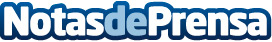 Veritas y la Fundación Jeffrey Modell anuncian un acuerdo de colaboración que contribuya al diagnóstico precoz de niños con inmunodeficiencias primariasLa nueva colaboración se alinea con el compromiso de Veritas en el diagnóstico genómico de las enfermedades raras. El objetivo es realizar pruebas a miles de niños de todo el mundo sospechosos de padecer una inmunodeficiencia primariaDatos de contacto:María Guijarro622 83 67 02Nota de prensa publicada en: https://www.notasdeprensa.es/veritas-y-la-fundacion-jeffrey-modell-anuncian Categorias: Nacional Medicina Sociedad Infantil Solidaridad y cooperación http://www.notasdeprensa.es